CATEQUESIS  6°GRADO                                                                                                                                                                                          16 DE ABRIL DE 2020LA CREACIÓNHECHO VITAL: hola, estamos en Cuarentena por eso te invito a salir al patio, o al balcón. Y que observes muy bien todo lo que hay a tú alrededor, de derecha a izquierda, de izquierda a derecha. De arriba hacia abajo, de abajo hacia arriba. Vamos de nuevo, fíjate bien todo lo que ves. Hay cosas realizadas, fabricadas por el hombre (paredes, ventanas, cables, casas, edificios y muchas cosas más) y hay otras cosas (árboles, plantas, nubes, cielo, sol, lluvia, cielo y muchas cosas más) ¿Quién las habrá creado?                       ILUMINACIÓN: a leer Génesis 1, 1-31                                                                                                1En el principio creó Dios los cielos y la tierra. 2Y la tierra estaba desordenada y vacía, y las tinieblas estaban sobre la faz del abismo, y el Espíritu de Dios se movía sobre la faz de las aguas. 3Y dijo Dios: Sea la luz; y fue la luz. 4Y vio Dios que la luz era buena; y separó Dios la luz de las tinieblas. 5Y llamó Dios a la luz Día, y a las tinieblas llamó Noche. Y fue la tarde y la mañana un día. 6Luego dijo Dios: Haya expansión en medio de las aguas, y separe las aguas de las aguas. 7E hizo Dios la expansión, y separó las aguas que estaban debajo de la expansión, de las aguas que estaban sobre la expansión. Y fue así. 8Y llamó Dios a la expansión Cielos. Y fue la tarde y la mañana el día segundo. 9Dijo también Dios: Júntense las aguas que están debajo de los cielos en un lugar, y descúbrase lo seco. Y fue así. 10Y llamó Dios a lo seco Tierra, y a la reunión de las aguas llamó Mares. Y vio Dios que era bueno. 11Después dijo Dios: Produzca la tierra hierba verde, hierba que dé semilla; árbol de fruto que dé fruto según su género, que su semilla esté en él, sobre la tierra. Y fue así. 12Produjo, pues, la tierra hierba verde, hierba que da semilla según su naturaleza, y árbol que da fruto, cuya semilla está en él, según su género. Y vio Dios que era bueno. 13Y fue la tarde y la mañana el día tercero.14Dijo luego Dios: Haya lumbreras en la expansión de los cielos para separar el día de la noche; y sirvan de señales para las estaciones, para días y años, 15y sean por lumbreras en la expansión de los cielos para alumbrar sobre la tierra. Y fue así. 16E hizo Dios las dos grandes lumbreras; la lumbrera mayor para que señorease en el día, y la lumbrera menor para que señorease en la noche; hizo también las estrellas. 17Y las puso Dios en la expansión de los cielos para alumbrar sobre la tierra, 18y para señorear en el día y en la noche, y para separar la luz de las tinieblas. Y vio Dios que era bueno. 19Y fue la tarde y la mañana el día cuarto. 20Dijo Dios: Produzcan las aguas seres vivientes, y aves que vuelen sobre la tierra, en la abierta expansión de los cielos. 21Y creó Dios los grandes monstruos marinos, y todo ser viviente que se mueve, que las aguas produjeron según su género, y toda ave alada según su especie. Y vio Dios que era bueno. 22Y Dios los bendijo, diciendo: Fructificad y multiplicaos, y llenad las aguas en los mares, y multiplíquense las aves en la tierra. 23Y fue la tarde y la mañana el día quinto. 24Luego dijo Dios: Produzca la tierra seres vivientes según su género, bestias y serpientes y animales de la tierra según su especie. Y fue así. 25E hizo Dios animales de la tierra según su género, y ganado según su género, y todo animal que se arrastra sobre la tierra según su especie. Y vio Dios que era bueno. 26Entonces dijo Dios: Hagamos al hombre a nuestra imagen, conforme a nuestra semejanza; y señoree en los peces del mar, en las aves de los cielos, en las bestias, en toda la tierra, y en todo animal que se arrastra sobre la tierra. 27Y creó Dios al hombre a su imagen, a imagen de Dios lo creó; varón y hembra los creó.  28Y los bendijo Dios, y les dijo: Fructificad y multiplicaos; llenad la tierra, y sojuzgadla, y señoread en los peces del mar, en las aves de los cielos, y en todas las bestias que se mueven sobre la tierra. 29Y dijo Dios: He aquí que os he dado toda planta que da semilla, que está sobre toda la tierra, y todo árbol en que hay fruto y que da semilla; os serán para comer. 30Y a toda bestia de la tierra, y a todas las aves de los cielos, y a todo lo que se arrastra sobre la tierra, en que hay vida, toda planta verde les será para comer. Y fue así. 31Y vio Dios todo lo que había hecho, y he aquí que era bueno en gran manera. Y fue la tarde y la mañana el día sexto.¡QUÉ HERMOSO TODO LO QUE DIOS CREO! Y ES MARAVILLOSO SABER QUE NOSOTROS SOMOS TAMBIÉN RESPONSABLES DEL CUIDADO DE LA NATURALEZA.ACTIVIDADES:                                                                                                                                                                                                                                             1) EN LA CARPETA/CUADERNO  ESCRIBIRÁS: LA FECHA, EL TÍTULO: LA CREACIÓN Y EL TÍTULO DEL TEXTO QUE HEMOS LEÍDO: Gn1, 1-31(no escribir el texto) Y LUEGO  REALIZA EL SIGUIENTE CUADRO Y ESCRIBE TODAS LAS COSAS QUE DESCUBRISTE. 2) LEE ATENTAMENTE LOS QUE NOS DICE EL PAPA FRANCISCO SOBRE LA CREACIÓN. Y COMPLETA EL CUADRO: “LA CREACIÓN ES RESPONSABILIDAD DE TODOS: LA CREACIÓN NO ES UNA PROPIEDAD DE LA QUE PODEMOS ADUEÑARNOS A NUESTRO GUSTO; NI MUCHO MENOS ES UNA PROPIEDAD SÓLO DE ALGUNOS. LA CREACIÓN ES UN REGALO MARAVILLOSO QUE DIOS NOS HA DADO, PARA QUE LO CUIDEMOS Y LO UTILICEMOS EN BENEFICIO DE TODOS, SIEMPRE CON GRAN RESPETO Y GRATITUD”. PAPA FRANCISCO.ESCRIBE CON COLOR LA FRASE OBTENIDA: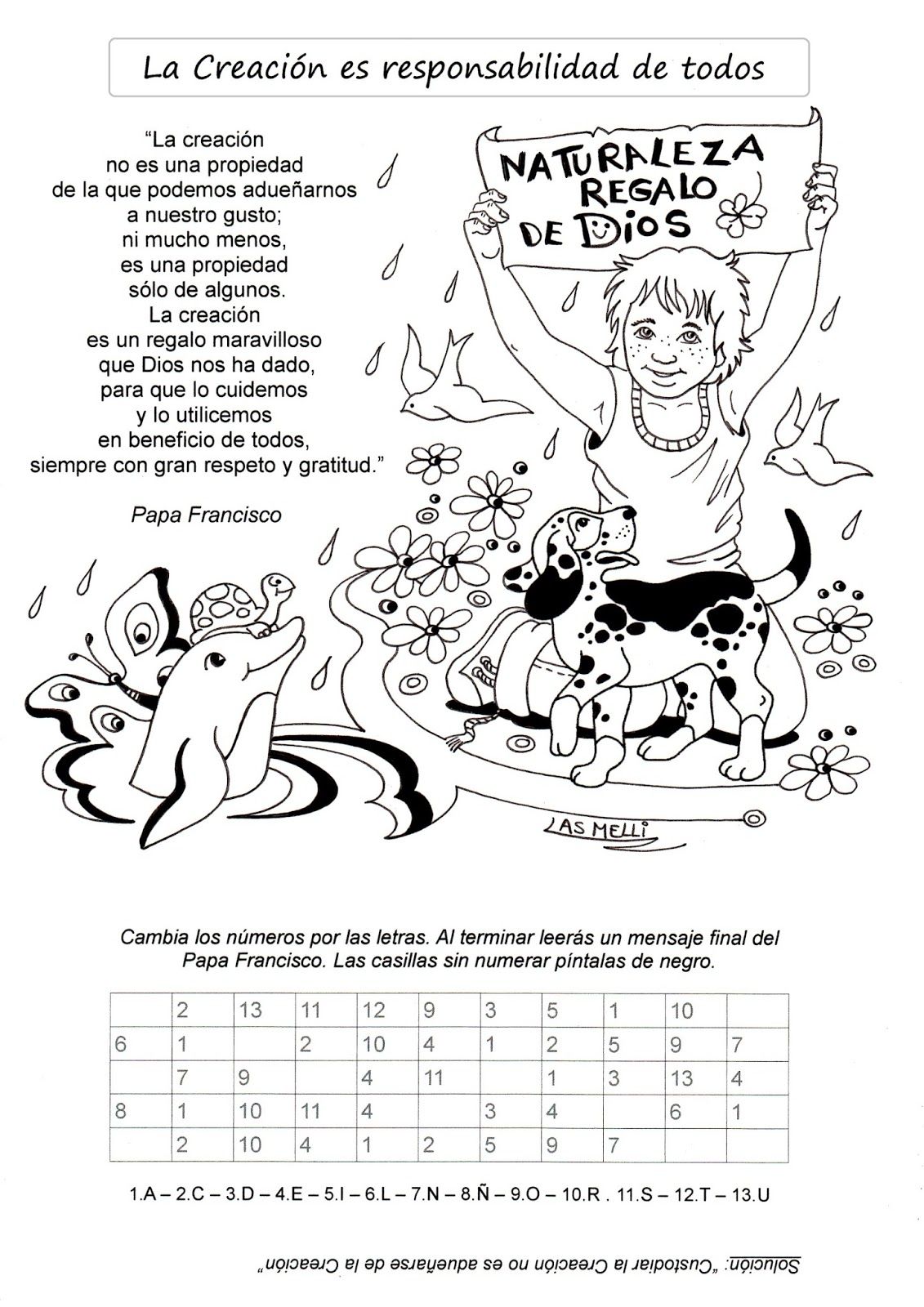 COMPLETAR: CORRECCIÓN DE ACTIVIDADES:ESTIMADOS PAPÁS: toledocris2020@gmail.com, es mi correo, allí deberán enviar las actividades realizadas por sus hijos, para la corrección. (pueden enviar un archivo o foto)Deben enviarlas antes del 22 de Abril. Las consultas serán los días jueves de 14:00 a 18:00hs. GRACIAS, SALUDOS MUY CORDIALES.ELEMENTOS DE LA NATURALEZAELEMENTOS CREADOS POR EL HOMBRE-NUBE-PARED¿TE GUSTARON LAS ACTIVIDADES QUE HICISTE?¿RECIBISTE AYUDA PARA HACERLAS?¿QUÉ NO ENTENDISTE DE LAS ACTIVIDADES?¿QUÉ DUDAS TE QUEDARON?